Table1: Operating conditions and performance of TBAB under continuous loading conditions degrading chloroform and ethanol at pH 4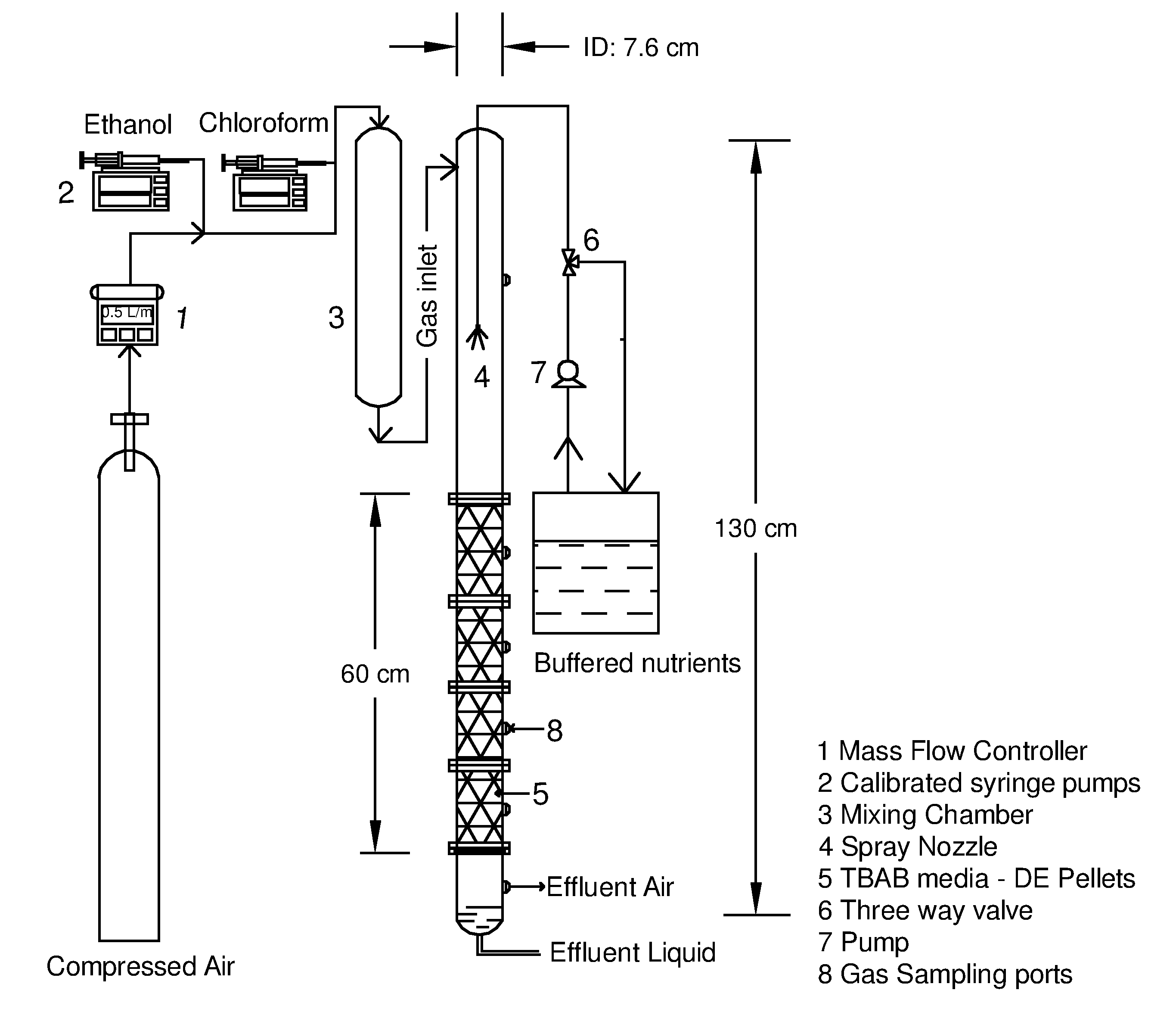 Fig1: Schematic of the trickle bed air biofilter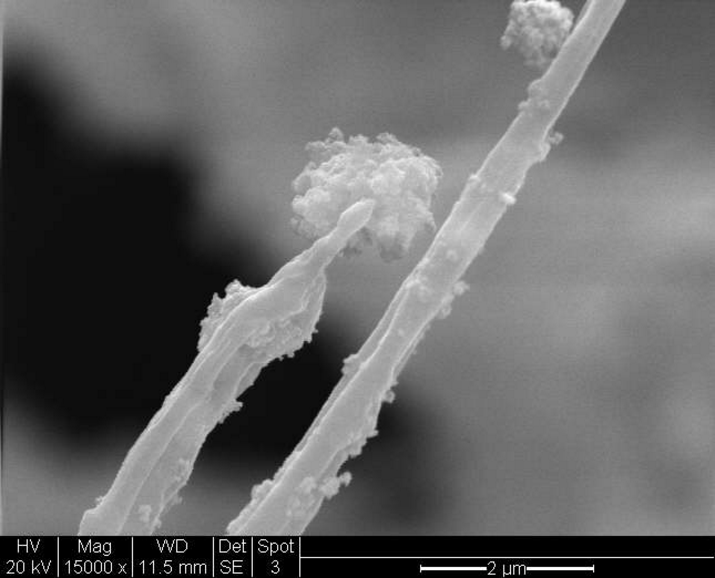 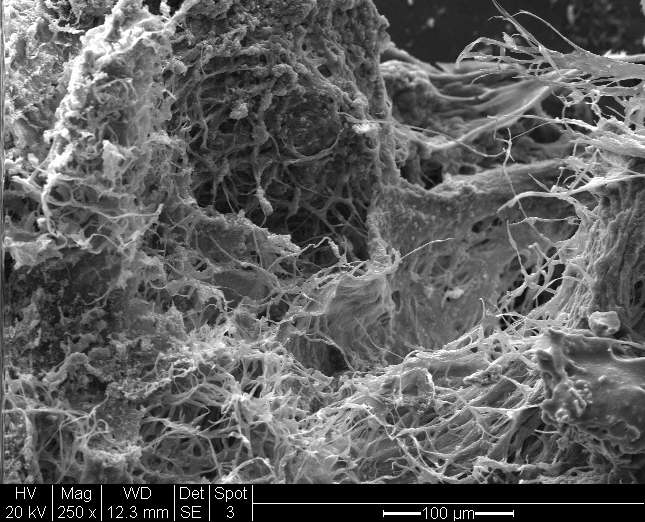 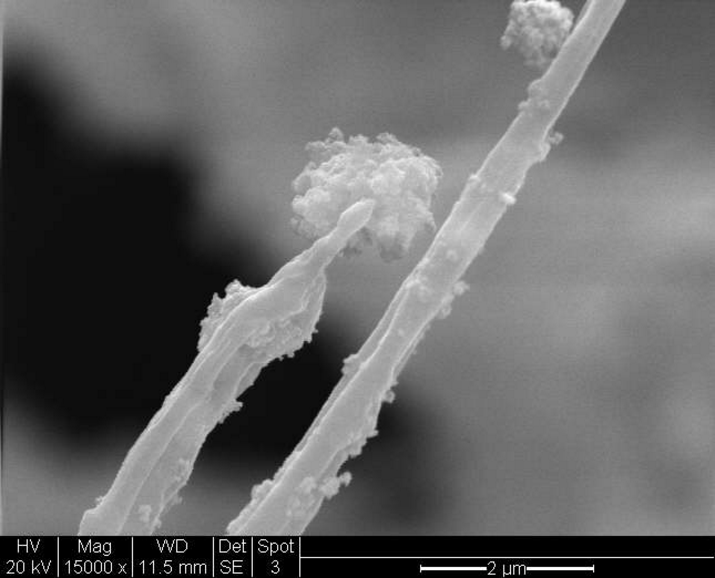 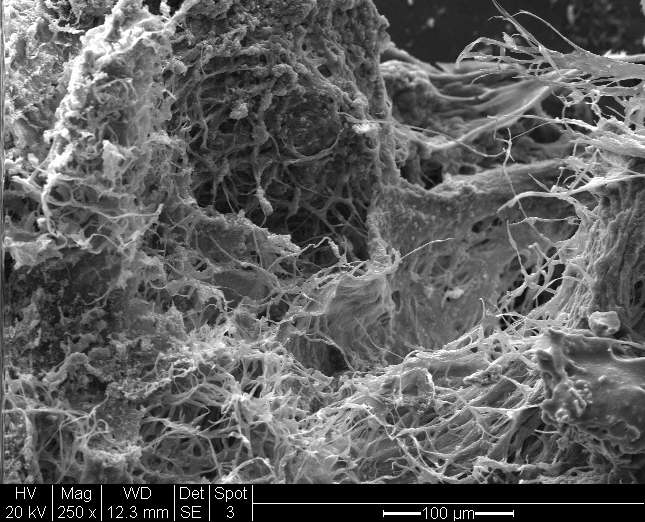 Fig 2a and Fig 2b: Surface Imagery of filamentous fungi produced by SEM analysis under 2µm and 100 µm magnification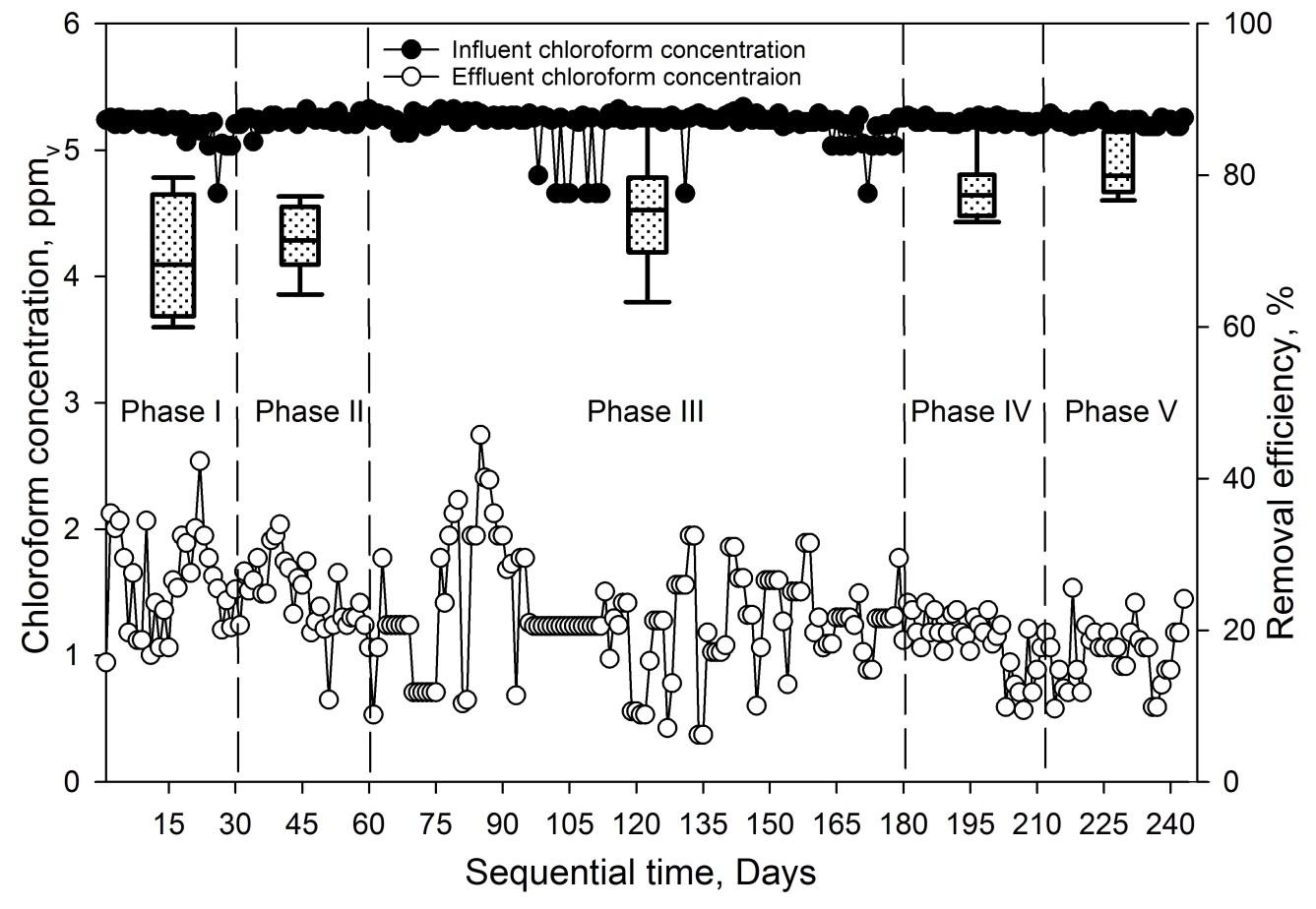 Fig3: Performance of the TBAB with sequential time for the removal of chloroform at pH 4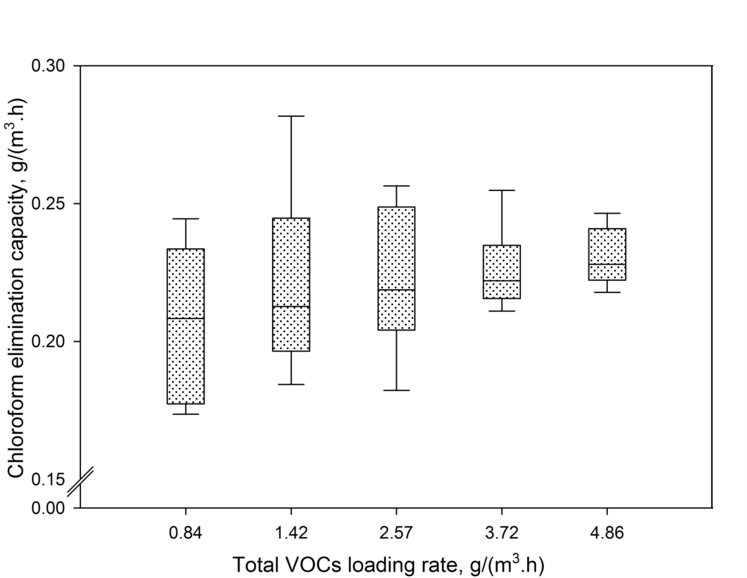 Fig4: Elimination Capacity of chloroform vs. total VOCs loading rates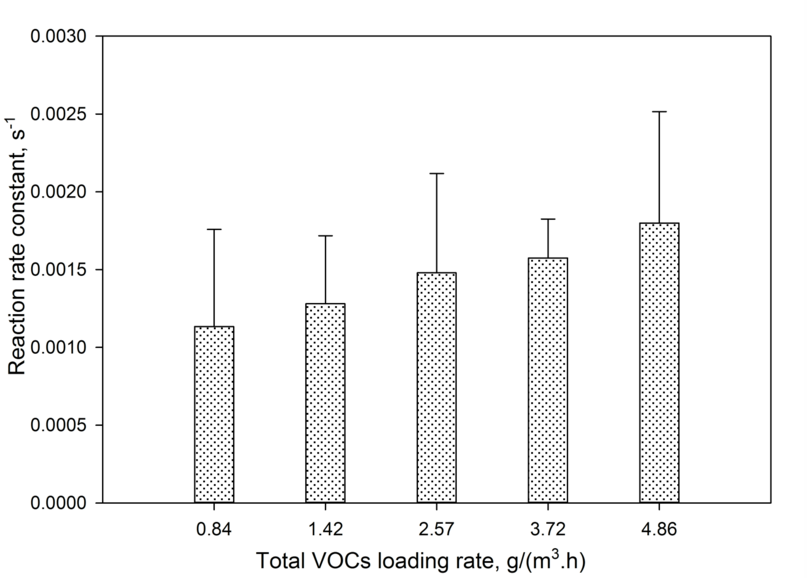 Fig 5: Reaction rate constants for chloroform vs. total VOCs loading rates 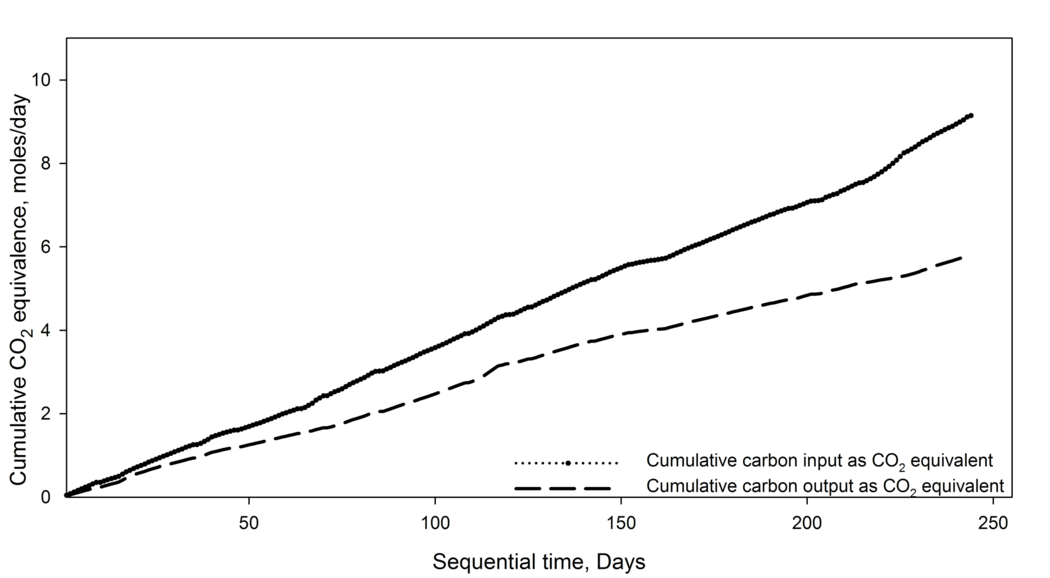 Fig 6: Cumulative carbon input/output as CO2 equivalent for the TBAB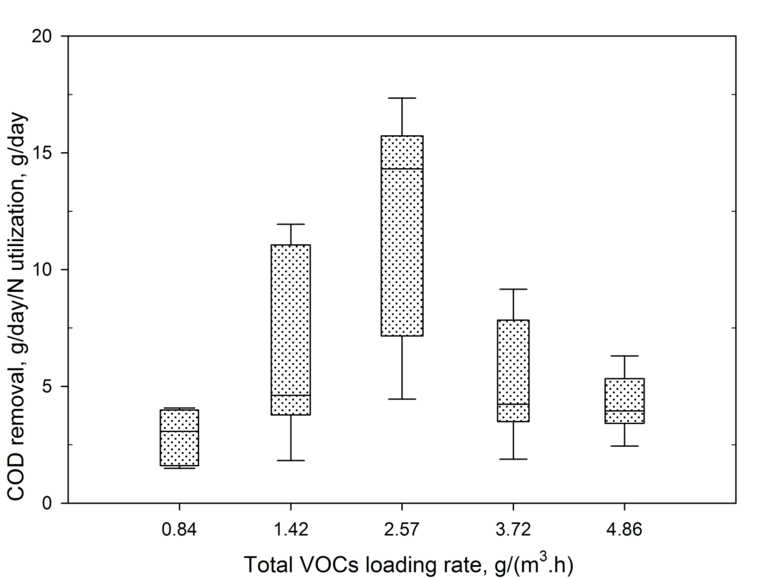 Fig 7: Chemical oxygen demand (COD) removal/nitrogen utilization vs. total VOCs loading rates for TBABsExperimental Conditions and Removal PerformanceExperimental Conditions and Removal PerformanceExperimental Conditions and Removal PerformanceExperimental Conditions and Removal PerformanceExperimental Conditions and Removal PerformanceExperimental Conditions and Removal PerformancePhases of OperationIIIIIIIVVInfluent CHCl3 ppmv55555Influent CHCl3 loading rate, g/m3.h0.270.270.270.270.27Influent ethanol concentration, ppmv2550100150200Influent ethanol loading rate, g/m3.h0.571.152.303.454.59Days of operation0-3031-5960-181182-211212-244Average CHCl3 removal efficiency, %69.971.675.178.480.9Standard deviation,%9.15.38.64.44.4Average chloroform elimination capacity, g/m3.h0.2240.2250.2260.2350.238Average ethanol removal efficiency, %99.999.999.499.898.6Standard deviation,%0.00.02.20.53.7